FICHE DE POSTE : 
Coordinatrice ENFANCE JEUNESSE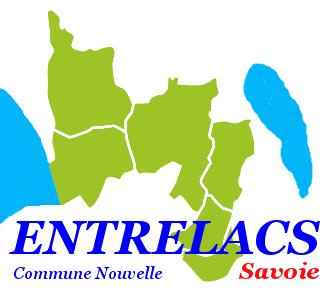 Pôle : Moyens généraux et services de la Petite enfance à la jeunesseService : « Enfance Jeunesse »IDENTIFICATION DU POSTEINTITULE DU POSTE SELON DDCSPPCommune ENTRELACSPôle : Moyens généraux et services de la Petite enfance à la jeunesseService : Enfance JeunesseEmploi : Coordinatrice Enfance JeunesseGrade : Adjoint d’animationCoordinatrice PEDAGOGIQUE ENFANCE JEUNESSEMISSIONS DU POSTEMISSIONS DU POSTEPlacé sous l’autorité du responsable du service Enfance Jeunesse et en lien avec lui, l’agent coordonne pédagogiquement le service enfance jeunesse : Alsh mercredi – Alsh vacances scolaires – ALSH Périscolaire -   Atout Jeunes – Action parentalité – Ludoplay - Manifestations locales…Il participe à la traduction concrète des objectifs du service – projet pédagogique du pôle en accord avec les orientations du projet éducatif.Placé sous l’autorité du responsable du service Enfance Jeunesse et en lien avec lui, l’agent coordonne pédagogiquement le service enfance jeunesse : Alsh mercredi – Alsh vacances scolaires – ALSH Périscolaire -   Atout Jeunes – Action parentalité – Ludoplay - Manifestations locales…Il participe à la traduction concrète des objectifs du service – projet pédagogique du pôle en accord avec les orientations du projet éducatif.ACTIVITES CONFIEES (régulières, occasionnelles)ACTIVITES CONFIEES (régulières, occasionnelles)REGULIERESMission 1 : Coordonner et organiser le Service Enfance Jeunesse - Volet PédagogiqueSuperviser et animer les équipes de direction et leur fixer les orientations et axes pédagogiques à mettre en œuvre en lien avec le projet éducatif  (Développement durable, interculturalité, handicap, soutien à la parentalité…)Assurer l’ensemble des démarches administratives auprès des services concernés (déclarations, suivi des effectifs…). Assurer le suivi du budget Impulser, accompagner et dynamiser les équipes dans le cadre de la recherche de projets d’animation ou dans les phases opérationnelles d’activités, suivi des projets, mise en place de protocole …Encadre et gère le personnel : évaluation des équipes, suivi des heures et répartition des heures volantes en lien avec les besoins du service, gère les absences et congés des équipes…S’assurer de l’application rigoureuse  des règles d’hygiène et de sécurité, et vérifier régulièrement le niveau d’information des agents Développer une culture transversale et partagée entre les différents services, les familles, les parents d’élèves, les directeurs et enseignants, …Mission 2: Etablir, mettre en œuvre les partenariats et animer la vie localeIdentifier et mobiliser les partenaires enfance jeunesse dans le montage des manifestations localesMise en œuvre  du dispositif CLAS (lutte contre le décrochage scolaire)Coordonne et organise des manifestations locales : fête du jeu, fête de la jeunesse…Mission 3: Gestion  du service 14/18 ansLancement d’un diagnostic de territoireMettre en œuvre et animer un service 14 / 17 ansDévelopper des actions (chantiers jeunes, jobs d’été, prévention, projets…).Animation et pilotage CMJ / relais jeuneOCCASIONNELLES Tâche xREGULIERESMission 1 : Coordonner et organiser le Service Enfance Jeunesse - Volet PédagogiqueSuperviser et animer les équipes de direction et leur fixer les orientations et axes pédagogiques à mettre en œuvre en lien avec le projet éducatif  (Développement durable, interculturalité, handicap, soutien à la parentalité…)Assurer l’ensemble des démarches administratives auprès des services concernés (déclarations, suivi des effectifs…). Assurer le suivi du budget Impulser, accompagner et dynamiser les équipes dans le cadre de la recherche de projets d’animation ou dans les phases opérationnelles d’activités, suivi des projets, mise en place de protocole …Encadre et gère le personnel : évaluation des équipes, suivi des heures et répartition des heures volantes en lien avec les besoins du service, gère les absences et congés des équipes…S’assurer de l’application rigoureuse  des règles d’hygiène et de sécurité, et vérifier régulièrement le niveau d’information des agents Développer une culture transversale et partagée entre les différents services, les familles, les parents d’élèves, les directeurs et enseignants, …Mission 2: Etablir, mettre en œuvre les partenariats et animer la vie localeIdentifier et mobiliser les partenaires enfance jeunesse dans le montage des manifestations localesMise en œuvre  du dispositif CLAS (lutte contre le décrochage scolaire)Coordonne et organise des manifestations locales : fête du jeu, fête de la jeunesse…Mission 3: Gestion  du service 14/18 ansLancement d’un diagnostic de territoireMettre en œuvre et animer un service 14 / 17 ansDévelopper des actions (chantiers jeunes, jobs d’été, prévention, projets…).Animation et pilotage CMJ / relais jeuneOCCASIONNELLES Tâche xSavoir-faire :Enjeux, règlementation et évolutions de la politique publique enfanceNotions de projection, prévision et simulation d’effectifsNormes techniques et règlementation applicable aux accueils de loisirsCapacités à résoudre les conflits et aptitude à la médiationOrganiser son travail et le planifier en tenant compte des impératifs et des priorités du serviceCapacité à travailler de manière polyvalente et transversaleConnaissance exhaustive du public enfantMaîtrise de la méthodologie de projet et des méthodes d’évaluationNiveau de diplôme ou certification exigé : Titulaire d’un diplôme BPJEPS ou équivalent (DUT carrière sociales option animation sociale et socioculturelle) obligatoireExpérience confirmée dans un poste similaire souhaitéePermis de conduite obligatoire BSavoir-être :Autonomie dans la mise en œuvre des missions et l'organisation du serviceResponsabilité des projets du serviceResponsabilité de la sécurité au sein des établissements d'accueil (norme DDCSPP) et les normes HACCP en vigueurBon relationnel avec le milieu associatif, la population (sports, culture, etc.) de la collectivité, avec les coordonnateurs de projetsTravail en collaboration avec les institutions, les partenaires, les famillesSens de l’initiative, réactivité, disponibilitéMODALITES D’EXERCICE DU POSTEMODALITES D’EXERCICE DU POSTESpécificités :Poste à temps complet 35 heures hebdomadaires  Avantages, contraintes, risques professionnels encourus :Avantages : Contrat collectif de prévoyance, chèque déjeuner.Contraintes : temps de travail annualisé, travail des samedis et soirées dans l’année, des changements de plannings, d’horaires et de lieu de travail peuvent avoir lieu en dernière minute : capacité d’adaptation selon les besoins du service.Grande disponibilité (congés imposés liés aux besoins du service). Fermeture les 2 semaines de noël.Spécificités :Poste à temps complet 35 heures hebdomadaires  Avantages, contraintes, risques professionnels encourus :Avantages : Contrat collectif de prévoyance, chèque déjeuner.Contraintes : temps de travail annualisé, travail des samedis et soirées dans l’année, des changements de plannings, d’horaires et de lieu de travail peuvent avoir lieu en dernière minute : capacité d’adaptation selon les besoins du service.Grande disponibilité (congés imposés liés aux besoins du service). Fermeture les 2 semaines de noël.MOYENS MATERIELS DU POSTEMOYENS MATERIELS DU POSTEEquipement Ordinateur portable, téléphone portableEquipement de protections individuelles :NéantEquipement Ordinateur portable, téléphone portableEquipement de protections individuelles :Néant